江苏教师微信号jsjsksw | 江苏教师考试QQ交流群:390641855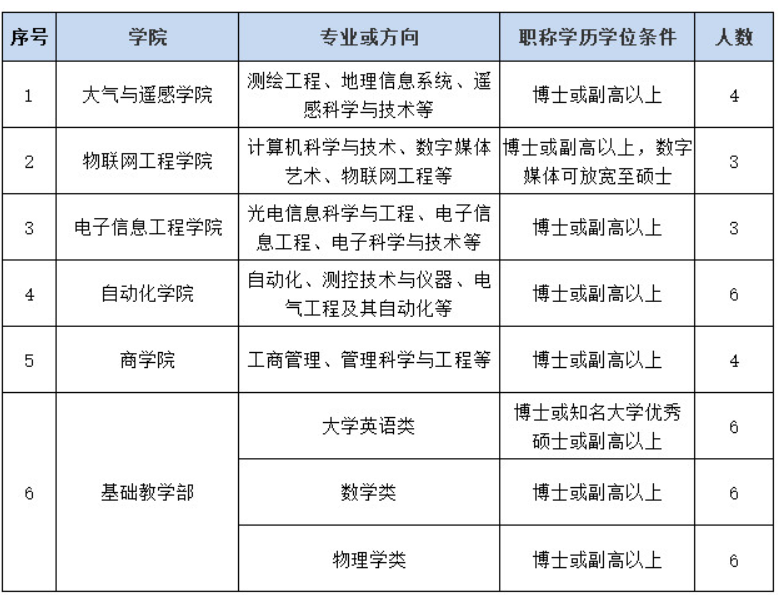 